			Name ____________________________________________________________  Date ________________________________________Period _________US HistoryWWII European Theater – Map 1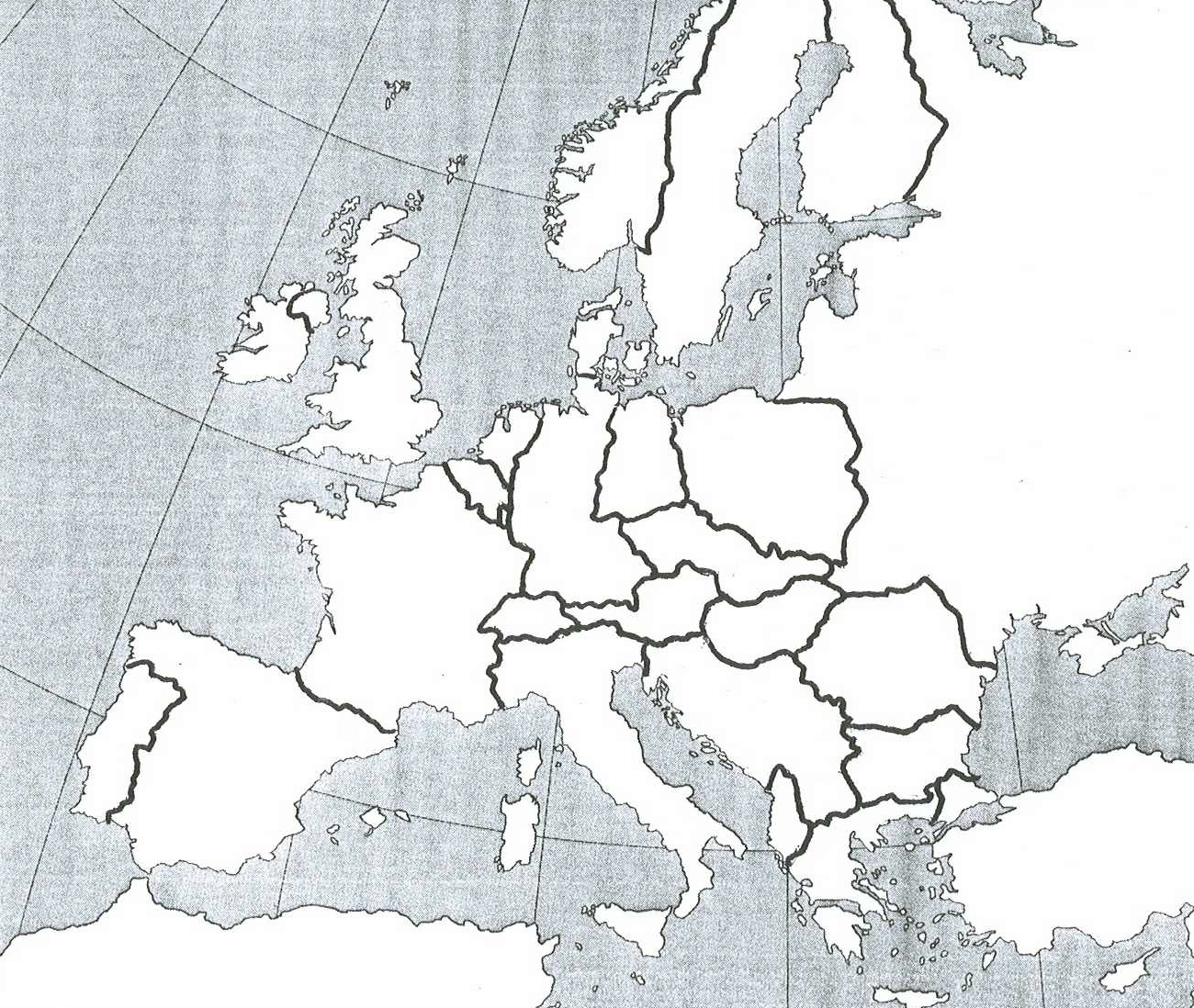 Map 1:-Label All Countries-Color Axis/Allied Countries (at the height of Axis control – 1942)-Color Vichy territory-Color Neutral CountriesMap 2:-Label All Countries-Trace Allied Movement in Operation Torch-Label Kasserine Pass-Label Casablanca, Oran, Algiers-Color Allied and Axis Territory AFTER TorchMap 3:Label:-Normandy (the region)-Paris-London-Calais-Allied Beaches collectively-Trace Allied Movements June – August 1944Map 4:Label:-All Countries-Bastogne-Antwerp-Siegfried Line-Ardennes Region-Nazi Offensive movement on Dec. 16, 1944Operation Torch – Map 2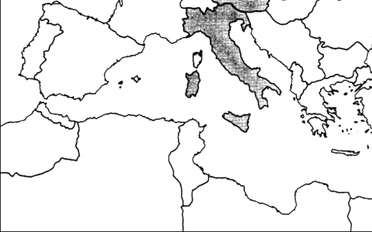 Operation Overlord – Map 3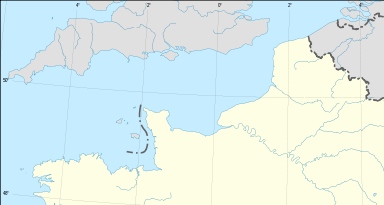 Battle of the Bulge – Map 4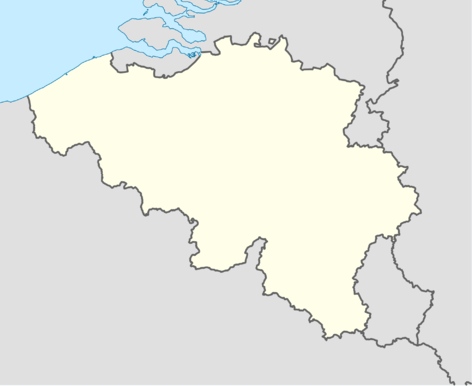 